General Data Protection Regulation (GDPR)The General Date Protection Regulation (GDPR) is a new law that determines how your personal data is processed and kept safe, and the legal rights that you have in relation to your own data.The regulation applies from 25th May 2018, and will apply even after the UK leaves the EU.What GDPR will mean for patientsThe GDPR sets out the key principles about processing personal data, for staff or patients;Data must be processed lawfully, fairly and transparently.It must be collected for specific, explicit and legitimate purposesIt must be limited to what is necessary for the purposes for which it is processedInformation must be accurate and kept up-to-dateData must be held securelyIt can only be retained for as long as is necessary for the reasons it was collectedThere are also stronger rights for patients regarding the information that practices hold about them. These include;Being informed about how their data is usedPatients to have access to their own dataPatients can ask to have incorrect information changedRestrict how their data is usedMove their patient data from one health organisation to anotherThe right to object to their patient information being processed (in certain circumstances)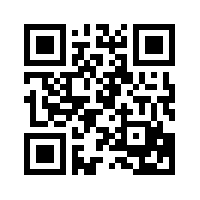 